Малый бизнесМалое и среднее предпринимательство играет важную роль в экономическом и социальном развитии района. Оно является не только дополнительным источником пополнения бюджета, но и благодаря его развитию решается вопрос занятости и самозанятости населения.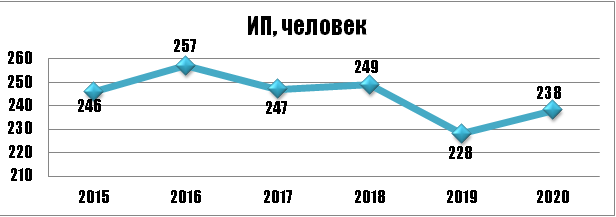 Рисунок 1  – Динамика индивидуальных предпринимателей Чаинского района, человек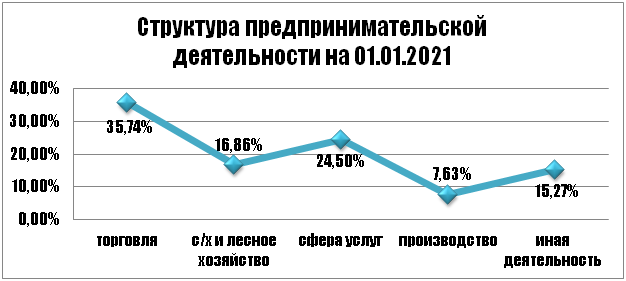 Рисунок 2 – Структура предпринимательской деятельности на 01.01.2021 годаДля поддержки и развития малого и среднего предпринимательства в районе создана базовая инфраструктура поддержки предпринимательства: ООО «Центр поддержки предпринимательства» , Координационный совет по развитию малого и среднего предпринимательства при Администрации Чаинского района.На территории Томской области информационную и консультационную поддержку можно получить у Уполномоченного по защите прав предпринимателей по Томской области – Падерин Валерий Анатольевич, контактная информация размещена на сайте http://omb-biz.tomsk.ru.На территории Чаинского района общественным помощником Уполномоченного по защите прав предпринимателей по Томской области является – Лызенко Александр Николаевич.На реализацию муниципальной программы муниципального образования «Чаинский район» «Содействие развитию малого и среднего предпринимательства на 2019-2021 годы» из средств районного бюджета было израсходовано:в 2019 году – 554,91143 тыс. рублей;в 2020 году – 1 275,0 тыс. рублей.В рамках областного конкурса по софинансированию программ поддержки предпринимательства МО «Чаинский район» выиграл субсидию в размере:в 2019 году – 292 500 руб;в 2020 году – 950 тыс.руб.Смуниципальной программой «Содействие развитию малого и среднего предпринимательства на 2019-2021 годы» можно ознакомиться на сайте Администрации Чаинского района (https://www.chainsk.tom.ru/content/municipalnye_programmy).С государственными программами можно ознакомится на сайте Департамента по развитию инновационной и предпринимательской деятельности Томской области (https://biznesdep.tomsk.gov.ru/Gosudarstvennie-i-tselevie-programmi).Информацию по поддержке субъектов малого и среднего предпринимательства можно получить на сайте Корпорация СМП (https://corpmsp.ru/).Финансовая поддержка предпринимательства осуществляется через участие предпринимателей в районном и областном конкурсах предпринимательских проектов «Бизнес-старт».Также субъектам малого и среднего предпринимательства (в том числе плательщикам налога на профессиональный доход) оказывается имущественная поддержка. Более подробная информация размещена: https://www.chainsk.tom.ru/content/imushhestvennaja_podderzhka_subektov_mspПобедители районного конкурса «Бизнес-старт»По вопросам и предложениям обращаться:
с. Подгорное, ул. Ленинская, 11, Администрация Чаинского района (каб. 229), либо по тел. +7(38257) 2-13-63Малый бизнесООО «Центр поддержки Наименование проекта победителяСумма субсидии,
тыс. руб.2019 год2019 год2019 годИндивидуальный предприниматель - Глава К(Ф)Х Рыбников Евгений ПетровичСоздание К(Ф)Х по разведению КРС (молочного направления), по производству молочной продукции291, 52020 год2020 год2020 годИндивидуальный предприниматель - Глава К(Ф)Х ВолошинаТамара АнатольевнаСоздание К(Ф)Х по разведению КРС (молочного направления) и производству молочной продукции500,0Индивидуальный предприниматель - Глава К(Ф)Х ЗибороваЕлена НиколаевнаОснащение производственной базы молокоперерабатывающего цеха ИП «ГКФХ Зиборова Е.Н. молокоперерабатывающим оборудованием500,02021 год2021 год2021 годИндивидуальный предприниматель –Кузнецов Антон ИвановичОказание услуг по перевозке молока500,0Индивидуальный предприниматель –Верба Пётр ПетровичОказание тракторных услуг в растениеводстве500,0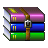 Реестр субъектов малого и среднего предпринимательства – получателей поддержки, Администрация Чаинского района на 01.01.2018г.